HUBUNGAN SISTEM E-LEARNING DENGAN STRES BELAJAR PADA SISWA KELAS X DI SMA  AL WASHLIYAH 3 MEDAN TAHUN AJARAN 2020-2021SKRIPSI OLEH :SUFIATUZ ZUHRIYAHNPM 171414038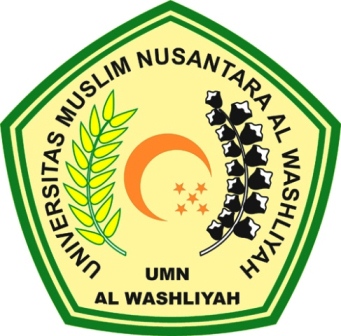 PROGRAM STUDI BIMBINGAN KONSELING FAKULTAS KEGURUAN DAN ILMU PENDIDIKAN UNIVERSITAS MUSLIM NUSANTARA AL WASHLIYAH MEDAN 	2021		HUBUNGAN SISTEM E-LEARNING DENGAN STRES BELAJAR PADA SISWA KELAS X DI SMA  AL WASHLIYAH 3 MEDAN TAHUN AJARAN 2020-2021Skripsi ini Diajukan sebagai Syarat Untuk Memperoleh Gelar Sarjana Pendidikan Pada Jurusan Ilmu Pendidikan Program Studi Bimbingan Konseling OLEH :SUFIATUZ ZUHRIYAHNPM 171414038PROGRAM STUDI BIMBINGAN KONSELING FAKULTAS KEGURUAN DAN ILMU PENDIDIKAN UNIVERSITAS MUSLIM NUSANTARA AL WASHLIYAH MEDAN 	2021